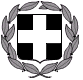   ΥΠΟΥΡΓΕΙΟ ΠΑΙΔΕΙΑΣ & ΘΡΗΣΚΕΥΜΑΤΩΝ                               ΗΜΕΡΟΜΗΝΙΑ:03/05/2022  ΠΕΡΙΦΕΡΕΙΑΚΗ Δ/ΝΣΗ Π.Ε & Δ.Ε. ΔΥΤ. ΕΛΛΑΔΑΣ                    Αρ. Πρωτ:127 Δ/ΝΣΗ Δ/ΘΜΙΑΣ ΕΚΠ/ΣΗΣ ΗΛΕΙΑΣΣΧΟΛΙΚΗ ΜΟΝΑΔΑ : ΓΥΜΝΑΣΙΟ ΧΑΒΑΡΙΟΥΤΑΧΥΔΡΟΜΙΚΗ Δ/ΝΣΗ : ΧΑΒΑΡΙ 27200ΤΗΛΕΦΩΝΟ: 26220 91209FAX: 26220 91519e-mail:gymchava@sch.grΘέμα: Πρόσκλησηεκδήλωσης ενδιαφέροντος ταξιδιωτικών γραφείων για πραγματοποίηση σχολικής εκδρομής(ή  Μετακίνησης.)ΜΟΝΟΗΜΕΡΗ ΕΚΠΑΙΔΕΥΤΙΚΗ ΕΚΔΡΟΜΗ ΣΤΗΝ ΑΡΧΑΙΑ ΜΕΣΣΗΝΗ-ΚΑΛΑΜΑΤΑ 	Παρακαλούμε όσα ταξιδιωτικά γραφεία επιθυμούν να εκδηλώσουν ενδιαφέρον και να υποβάλλουν τις προσφορές τους σχετικά  με την εκδρομή (ή Μετακίνηση)  του Σχολείου μας.Η προσφορά κατατίθεται κλειστή στο Σχολείο.Με κάθε προσφορά κατατίθεται από το ταξιδιωτικό γραφείο απαραιτήτως και Υπεύθυνη Δήλωση ότι διαθέτει, βεβαίωση συνδρομής των νομίμων προϋποθέσεων για τη λειτουργία τουριστικού γραφείου, η  οποία βρίσκεται σε ισχύ. * Σε περίπτωση που  το σχολείο επιθυμεί την πρόβλεψη της επιστροφής των χρημάτων σε μαθητή σε περίπτωση που για αποδεδειγμένους λόγους ανωτέρας βίας ή αιφνίδιας ασθένειας ματαιωθεί η συμμετοχή του, τότε θα πρέπει να ζητηθεί ρητά και να προβλεφθεί και η συγκεκριμένη απαίτηση, στην πρόσθετη προαιρετική ασφάλεια.. 		                                                                       Η Δ/ντρια   του Σχολείου 							         ΜΠΑΪΛΟΥ ΜΑΡΙΑ								ΠΕ061ΣΧΟΛΕΙΟΓΥΜΝΑΣΙΟ ΧΑΒΑΡΙΟΥ2ΠΡΟΟΡΙΣΜΟΣ/ΟΙ  -  ΗΜΕΡΟΜΗΝΙΑ -ΩΡΑ ΑΝΑΧΩΡΗΣΗΣ ΚΑΙ ΕΠΙΣΤΡΟΦΗΣ ΑΡΧΑΙΑ ΜΕΣΣΗΝΗ & ΚΑΛΑΜΑΤΑ ΠΑΡΑΣΚΕΥΗ 09  ΜΑΙΟΥ 2022ΩΡΑ ΑΝΑΧΩΡΗΣΗΣ:7:00πμ ΩΡΑ ΕΠΙΣΤΡΟΦΗΣ: 21:00 3ΠΡΟΒΛΕΠΟΜΕΝΟΣ ΑΡΙΘΜ. ΣΥΜΜΕΤΕΧΟΝΤΩΝ (μαθητές / καθηγητές)58 ΜΑΘΗΤΈΣ/ 4 ΕΚΠ/ΚΟΙ4ΜΕΤΑΦΟΡΙΚΟ/Α ΜΕΣΟ/Α – ΠΡΟΣΘΕΤΕΣ ΠΡΟΔΙΑΓΡΑΦΕΣΤΟΥΡΙΣΤΙΚΟ ΛΕΩΦΟΡΕΙΟ (ΕΝΑ 50ΘΕΣΕΩΝ + ΕΝΑ 20ΘΕΣΕΩΝ)5ΚΑΤΗΓΟΡΙΑ ΚΑΤΑΛΥΜΑΤΟΣ- ΠΡΟΣΘΕΤΕΣ ΠΡΟΔΙΑΓΡΑΦΕΣ (μονόκλινα/δίκλινα/τρίκλινα-πρωινό ή ημιδιατροφή)-6ΛΟΙΠΕΣ ΥΠΗΡΕΣΙΕΣ (πρόγραμμα,  παρακολούθηση εκδηλώσεων, επίσκεψη χώρων, γεύματα, κτλ.)ΕΠΙΣΚΕΨΗ ΑΡΧΑΙΟΛΟΓΙΚΟ ΧΩΡΟ ΜΕΣΣΗΝΗΣ  & ΚΑΛΑΜΑΤΑ ΕΠΙΣΚΕΨΗ ΣΤΟ ΚΑΣΤΡΟ & ΣΤΟ ΙΣΤΟΡΙΚΟ ΚΕΝΤΡΟ7ΥΠΟΧΡΕΩΤΙΚΗ ΑΣΦΑΛΙΣΗ ΕΥΘΥΝΗΣ ΔΙΟΡΓΑΝΩΤΗ (μόνο εάν πρόκειται για πολυήμερη εκδρομή)ΝΑΙ/ΟΧΙ8ΠΡΟΣΘΕΤΗ ΠΡΟΑΙΡΕΤΙΚΗ ΑΣΦΑΛΙΣΗ ΚΑΛΥΨΗΣ ΕΞΟΔΩΝ ΣΕ ΠΕΡΙΠΤΩΣΗ ΑΤΥΧΗΜΑΤΟΣ Η΄ ΑΣΘΕΝΕΙΑΣ* ΝΑΙ / ΟΧΙ9ΤΕΛΙΚΗ ΣΥΝΟΛΙΚΗ ΤΙΜΗ ΟΡΓΑΝΩΜΕΝΟΥ ΤΑΞΙΔΙΟΥ (συμπερ. ΦΠΑ)ΝΑΙ10ΕΠΙΒΑΡΥΝΣΗ ΑΝΑ ΜΑΘΗΤΗ (συμπερ. ΦΠΑ)ΝΑΙ 11ΚΑΤΑΛΗΚΤΙΚΗ ΗΜΕΡΟΜΗΝΙΑ ΚΑΙ ΩΡΑ  ΥΠΟΒΟΛΗΣ ΠΡΟΣΦΟΡΑΣ4 ΜΑΙΟΥ 2022 ΩΡΑ:12:0012ΗΜΕΡΟΜΗΝΙΑ ΚΑΙ ΩΡΑ ΑΝΟΙΓΜΑΤΟΣ ΠΡΟΣΦΟΡΩΝ4 ΜΑΙΟΥ 2022 & ΩΡΑ:13:30